	PRAYER POINTS from Feb. 21 & 23, 2023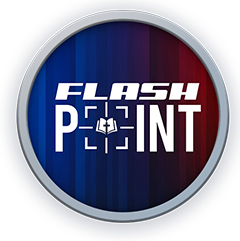 “For where two or three gather together as my followers, I am there among them.” - Matthew 18:20

Topics to pray over:That the revival fires that began in Asbury continue to burn in the lives of those who attendedThat revival will spring up across our nation, creating lasting change—both in people’s lives and in our country.Prayer of agreement:
Father God, revival is here! We’re so very thankful for the way You’ve been moving in the hearts of men and women, young and old, around this nation. The revival that happened at Asbury sprung forth from young people with a deep hunger for You. May they be satisfied! Lord, we pray that those fires that began will not be quenched, but rather burn brightly and freely and continue to ignite across our nation.Heavenly Father, awaken those who have fallen asleep. Awaken within Your people a desire to seek You above all else. We pray for pastors and leaders nationwide, that they would receive wisdom. Help them to not only recognize the moving of Your Spirit, but also to make way for Your will to be done—despite any inconvenience it may cause in this natural realm.We want to seek Your face. We want our children, neighbors, leaders and politicians to humble themselves and draw near to You. Stir up the spirit inside them to burn brightly!Revive us again, Lord. Wake us up spiritually. Give us courage. Give us hope. And meet all our needs according to Your riches in glory by Christ Jesus. You are faithful! Amen and amen!Scripture references:Matthew 5:6, 6:10, 33; Hebrews 12:29; Ephesians 4:30, 5:14; John 14:26; 2 Timothy 1:6; 2 Chronicles 7:14; James 4:8; Psalm 85:6; Philippians 4:19